ЧЕРКАСЬКА МІСЬКА РАДА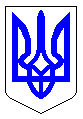 ЧЕРКАСЬКА МІСЬКА РАДАВИКОНАВЧИЙ КОМІТЕТРІШЕННЯВід 21.07.2021 № 711	Відповідно до частини 6 статті 59 Закону України «Про місцеве самоврядування в Україні», Порядку надання за рахунок коштів міського бюджету одноразової матеріальної допомоги для вирішення соціально-побутових питань учасникам антитерористичної операції, операції об’єднаних сил, членам сімей загиблих (померлих) учасників антитерористичної операції, операції об’єднаних сил, смерть яких пов’язана із захистом Батьківщини, або виконанням обов’язків військової служби, затвердженого рішенням Черкаської міської ради від 08.10.2019 № 2-5325, протоколу від 24.06.2021№ 1 засідання комісії з розгляду питань надання за рахунок коштів міського бюджету одноразової матеріальної допомоги для вирішення соціально-побутових питань учасникам антитерористичної операції, операції об’єднаних сил, членам сімей загиблих (померлих) учасників антитерористичної операції, операції об’єднаних сил, смерть яких пов’язана із захистом Батьківщини або виконанням обов’язків військової служби (далі – матеріальна допомога), виконавчий комітет Черкаської міської радиВИРІШИВ:1. Надати матеріальну допомогу для вирішення соціально-побутових питань учасникам антитерористичної операції, операції об’єднаних сил, членам сімей загиблих (померлих) учасників антитерористичної операції, операції об’єднаних сил, смерть яких пов’язана із захистом Батьківщини, або виконанням обов’язків військової служби,у розмірі 100000,00 грн. (сто тисяч гривень), згідно з додатком.	2. Фінансування витрат провести через департамент соціальної політики Черкаської міської ради, видатки відносити на КПКВК 0813242 «Надання за рахунок коштів міського бюджету одноразової матеріальної допомоги для вирішення соціально-побутових питань учасникам антитерористичної операції, операції об'єднаних сил, членам сімей загиблих (померлих) учасників антитерористичної операції, операції об'єднаних сил, смерть яких пов’язана із захистом Батьківщини або виконанням обов'язків військової служби» міського бюджету відповідно до міської програми соціальної підтримки мешканців м. Черкаси, які забезпечують національну безпеку і оборону, відсіч і стримування збройної агресії Російської Федерації у Донецькій та Луганській областях, членів їх сімей та членів сімей загиблих громадян, які захищали державний суверенітет України, на 2019-2021.3. Контроль за виконанням рішення покласти на директора департаменту соціальної політики Черкаської міської ради Данченка Є. М.Про надання матеріальної допомогиМіський головаА. В. Бондаренко